Čistící otvor s těsněním RO 160Obsah dodávky: 1 kusSortiment: K
Typové číslo: 0092.0409Výrobce: MAICO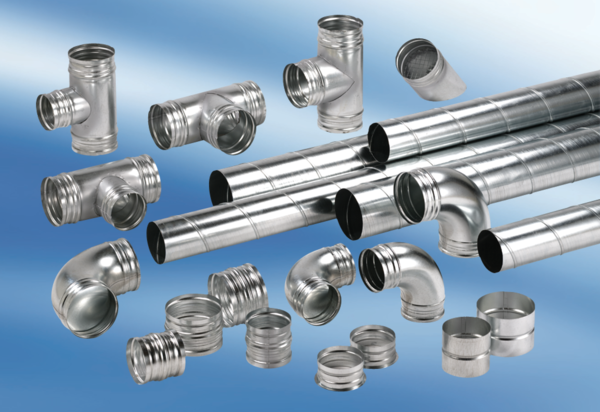 